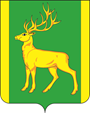 РОССИЙСКАЯ ФЕДЕРАЦИЯИРКУТСКАЯ ОБЛАСТЬАДМИНИСТРАЦИЯ МУНИЦИПАЛЬНОГО ОБРАЗОВАНИЯКУЙТУНСКИЙ РАЙОНП О С Т А Н О В Л Е Н И Е «18» апреля 2022 г.                                     р.п. Куйтун                                              № 481-пОб утверждении Положения «О единой дежурно-диспетчерской службе отдела по гражданской обороне, чрезвычайным ситуациям администрации муниципального образования Куйтунский район»           В соответствии с Федеральным законом от 06.10.2003 года № 131-ФЗ «Об общих принципах организации местного самоуправления в Российской Федерации», Федеральным законом от 21.12.1994 года № 68-ФЗ «О защите населения и территорий от чрезвычайных ситуаций природного и техногенного характера», постановлением Правительства Российской Федерации  «О единой государственной системе предупреждения и ликвидации чрезвычайных ситуаций», утвержденным постановлением Правительства РФ от 30.12.2003 года № 794 «О единой государственной системе предупреждения и ликвидации чрезвычайных ситуаций», национальным стандартом Российской Федерации ГОСТ Р 22.7.01-2021 «Безопасность в чрезвычайных ситуациях Единая дежурно-диспетчерская служба. Основные положения», Положением о единой дежурно-диспетчерской службе муниципального образования, утвержденным протоколом заседания Правительственной комиссии по предупреждению и ликвидации чрезвычайных ситуаций и обеспечению пожарной безопасности от 28.08.2015 года № 7, руководствуясь ст. 37, 46 Устава муниципального образования Куйтунский район, администрация муниципального образования Куйтунский районП О С Т А Н О В Л Я Е Т:1. Утвердить Положение «О единой дежурно-диспетчерской службе отдела по гражданской обороне, чрезвычайным ситуациям администрации муниципального образования Куйтунский район (Приложение 1).2. Утвердить структуру единой дежурно-диспетчерской службы отдела по гражданской обороне, чрезвычайным ситуациям администрации муниципального образования Куйтунский район (Приложение 2).3. Признать утратившим силу постановление администрации муниципального образования Куйтунский район от 28.08.2020 года № 699-п «Об утверждении Положения «О единой дежурно-диспетчерской службе отдела по гражданской обороне, чрезвычайным ситуациям администрации муниципального образования Куйтунский район»».4. Начальнику архивного отдела управления по правовым вопросам, работе с архивом и кадрами администрации муниципального образования Куйтунский район Хужеевой Е.В. внести информационную справку в постановление администрации муниципального образования Куйтунский район от 28.08.2020 года № 699-п «Об утверждении Положения «О единой дежурно-диспетчерской службе отдела по гражданской обороне, чрезвычайным ситуациям администрации муниципального образования Куйтунский район»» о признании утратившим силу. 5. Начальнику организационного отдела управления по правовым вопросам, работе с архивом и кадрами администрации муниципального образования Куйтунский район Рябиковой Т.А. опубликовать настоящее постановление в газете «Вестник Куйтунского района» и разместить в сетевом издании «Официальный сайт муниципального образования Куйтунский район» в информационно-телекоммуникационной сети «Интернет» куйтунскийрайон.рф, внести информационную справку в постановление администрации муниципального образования Куйтунский район от 28.08.2020 года № 699-п «Об утверждении Положения «О единой дежурно-диспетчерской службе отдела по гражданской обороне, чрезвычайным ситуациям администрации муниципального образования Куйтунский район»» о признании утратившим силу. 6. Контроль за исполнением данного постановления оставляю за собой.7. Настоящее постановление вступает в силу со дня его подписания. Мэр муниципального образования Куйтунский район                                                                                                             А.П. МариПриложение 1                                                                                                к постановлению администрации                                                                                        муниципального образования                                                                                                Куйтунский район                                                                                                от «18» апреля 2022 года № 481-пПОЛОЖЕНИЕо единой дежурно-диспетчерской службе отдела по гражданской обороне, чрезвычайным ситуациям администрации муниципального образования Куйтунский районI. ОБЩИЕ ПОЛОЖЕНИЯ 1. Основные понятия1.1. Настоящее Положение определяет основные задачи, функции и полномочия единой дежурно-диспетчерской службы (далее - ЕДДС) отдела по гражданской обороне, чрезвычайным ситуациям (далее – ГОЧС) администрации муниципального образования Куйтунский район с учетом ввода в действие системы обеспечения вызова экстренных оперативных служб через единый номер «112» (далее - система 112).1.2. ЕДДС отдела ГОЧС администрации муниципального образования Куйтунский район является органом повседневного управления муниципального звена территориальной подсистемы единой государственной системы предупреждения и ликвидации чрезвычайных ситуаций (далее - РСЧС). На базе ЕДДС отдела ГОЧС администрации муниципального образования Куйтунский район развертывается система 112.1.3. ЕДДС отдела ГОЧС администрации муниципального образования Куйтунский район в пределах своих полномочий взаимодействует со всеми дежурно-диспетчерскими службами (далее - ДДС) экстренных оперативных служб и организаций (объектов) муниципального образования Куйтунский район независимо от форм собственности по вопросам сбора, обработки и обмена информацией о чрезвычайных ситуациях природного и техногенного характера (далее - ЧС) (происшествиях) и совместных действий при угрозе возникновения или возникновении ЧС (происшествий).1.4. Целью создания ЕДДС отдела ГОЧС администрации муниципального образования Куйтунский район является повышение готовности органов местного самоуправления и служб муниципального образования Куйтунский район к реагированию на угрозы возникновения или возникновение ЧС (происшествий), эффективности взаимодействия привлекаемых сил и средств РСЧС, в том числе экстренных оперативных служб, организаций (объектов), при их совместных действиях по предупреждению и ликвидации ЧС (происшествий), а также обеспечение исполнения полномочий органами местного самоуправления муниципальных образований по организации и осуществлению мероприятий по гражданской обороне (далее - ГО), обеспечению первичных мер пожарной безопасности в границах муниципальных образований, защите населения и территорий от ЧС, в том числе по обеспечению безопасности людей на водных объектах, охране их жизни и здоровья.1.5. ЕДДС отдела ГОЧС администрации муниципального образования Куйтунский район предназначена для приема и передачи сигналов оповещения ГО от вышестоящих органов управления, сигналов на изменение режимов функционирования муниципальных звеньев территориальной подсистемы РСЧС, приема сообщений о ЧС (происшествиях) от населения и организаций, оперативного доведения данной информации до соответствующих ДДС экстренных оперативных служб и организаций (объектов), координации совместных действий ДДС экстренных оперативных служб и организаций (объектов), оперативного управления силами и средствами соответствующего звена территориальной подсистемы РСЧС, оповещения руководящего состава муниципального звена и населения об угрозе возникновения или возникновении ЧС (происшествий).1.6. Общее руководство ЕДДС отдела ГОЧС администрации муниципального образования Куйтунский район осуществляет первый заместитель мэра муниципального образования Куйтунский район, непосредственное – руководитель ЕДДС отдела ГОЧС администрации муниципального образования Куйтунский район.1.7. ЕДДС отдела ГОЧС администрации муниципального образования Куйтунский район в своей деятельности руководствуется Конституцией Российской Федерации, общепризнанными принципами и нормами международного права, международными договорами Российской Федерации, федеральными конституционными законами, федеральными законами, актами Президента Российской Федерации и Правительства Российской Федерации, а также нормативными правовыми актами исполнительных органов государственной власти субъектов Российской Федерации, определяющими порядок и объем обмена информацией при взаимодействии экстренных оперативных служб, в установленном порядке нормативными правовыми актами Министерства Российской Федерации по делам гражданской обороны, чрезвычайным ситуациям и ликвидации последствий стихийных бедствий (далее - МЧС России), законодательством субъекта Российской Федерации, настоящим Положением, а также соответствующими муниципальными правовыми актами.1.8. ЕДДС отдела ГОЧС администрации муниципального образования Куйтунский район осуществляет свою деятельность во взаимодействии с центром управления в кризисных ситуациях (далее - ЦУКС) главного управления министерства Российской Федерации по делам гражданской обороны, чрезвычайным ситуациям и ликвидации последствий стихийных бедствий (далее - ГУ МЧС России) по Иркутской области, подразделениями органов государственной власти, муниципальных образований Иркутской области, органами местного самоуправления муниципального образования Куйтунский район.2. Основные задачи ЕДДС отдела ГОЧС администрации муниципального образования Куйтунский район2.1.  ЕДДС отдела ГОЧС администрации муниципального образования Куйтунский район выполняет следующие основные задачи:прием от населения, организаций, технических систем сообщений об угрозе или факте возникновения ЧС (происшествия);анализ и оценка достоверности поступившей информации, доведение ее до ДДС, в компетенцию которой входит реагирование на принятое сообщение;сбор и обработка данных, необходимых для подготовки и принятия управленческих решений по предупреждению и ликвидации ЧС (происшествий), а также контроль их исполнения;сбор от ДДС, служб контроля и наблюдения за окружающей средой, систем мониторинга, действующих на территории муниципального образования Куйтунский район, информации об угрозе или факте возникновения ЧС (происшествия), сложившейся обстановке и действиях сил и средств по ликвидации ЧС (происшествий);обработка и анализ данных о ЧС (происшествиях), определение ее масштаба и уточнение состава сил, привлекаемых для реагирования на ЧС (происшествие), их оповещение о переводе в один из режимов функционирования РСЧС;обобщение, оценка и контроль данных обстановки, принятых мер по ликвидации чрезвычайной ситуации и реагированию на происшествие, подготовка и корректировка заранее разработанных и согласованных со службами муниципального образования Куйтунский район вариантов управленческих решений по ликвидации ЧС (происшествий), принятие экстренных мер и необходимых решений (в пределах, установленных вышестоящими органами полномочий);доведение до глав муниципальных образований, ДДС и организаций экстренных предупреждений об угрозе возникновения или возникновении ЧС (происшествий);оповещение руководящего состава органа местного самоуправления, органов управления и сил РСЧС муниципального уровня, ДДС, действующих на территории муниципального образования Куйтунский район об угрозе возникновения или возникновении ЧС (происшествий);информирование ДДС, руководителей сил и средств РСЧС, привлекаемых к ликвидации ЧС (происшествий), об обстановке, принятых и рекомендуемых мерах;доведение задач, поставленных органами вышестоящего уровня, до ДДС, сил и средств РСЧС, привлекаемых к ликвидации ЧС (происшествий), контроль их выполнения и организация взаимодействия;осуществление информирования населения об угрозе возникновения или о возникновении чрезвычайных ситуаций, мерах и способах защиты от поражающих факторов источника чрезвычайной ситуации;своевременное оповещение населения об угрозе возникновения или о возникновении чрезвычайных ситуаций;мониторинг, анализ, прогнозирование, оценка и контроль сложившейся обстановки на основе информации, поступающей от различных автоматизированных систем и оконечных устройств;представление докладов (донесений) об угрозе или возникновении ЧС (происшествий), сложившейся обстановке, возможных вариантах решений и действиях по ликвидации ЧС (происшествий) на основе ранее подготовленных и согласованных планов) вышестоящим органом управления по подчиненности;предоставление оперативной информации о произошедших ЧС (происшествиях), ходе работ по их ликвидации и представление соответствующих докладов по подчиненности;уточнение и корректировка действий привлеченных дежурно-диспетчерских служб по реагированию на вызовы (сообщения о происшествиях), поступающие по единому номеру «112»;контроль результатов реагирования на вызовы (сообщения о происшествиях), поступившие по единому номеру «112» с территории муниципального образования Куйтунский район.Дополнительно при создании на базе ЕДДС центра обработки вызовов системы - 112:прием и обработка вызовов (сообщений о происшествиях), поступающих по единому номеру «112»;анализ и ввод в базу данных системы-112 информации, полученной по результатам реагирования.Дополнительно, при создании на базе ЕДДС комплекса средств автоматизации единого центра оперативного реагирования (далее - КСА ЕЦОР) аппаратно-программного комплекса (далее – АПК) «Безопасный город»:автоматизированный сбор, обработка и анализ информации о потенциальных источниках возникновения чрезвычайных ситуаций природного, техногенного и биолого-социального характера и происшествий и причинах их возникновения на муниципальном и межмуниципальном уровнях;прогнозирование возможного сценария развития оперативной обстановки и моделирование его (с детализацией муниципального (межмуниципального) уровня, населенного пункта, объекта) организации, проведения превентивных мероприятий силами и средствами РСЧС, направленных на минимизацию последствий возможного ущерба;управление рисками чрезвычайных ситуаций и оценка эффективности реализации комплекса мер, направленных на предупреждение чрезвычайных ситуаций (происшествий) и снижение негативных последствий при их возникновении;мониторинг оперативной обстановки с использованием имеющихся на вооружении информационных систем и ресурсов (в том числе ресурсов органов управления функциональных и территориальной подсистемы РСЧС), разработка моделей развития обстановки с учетом метеорологического прогноза и расчетных задач (программ);оценка уже сложившейся и возможной обстановки на основе сопоставления и анализа всей имеющейся информации, в том числе, результатов прогнозирования с реальными данными, полученными от автоматических (автоматизированных) систем мониторинга, а также от вышестоящих, взаимодействующих и подчиненных организаций;подготовка вариантов решений по проведению мероприятий по предупреждению и ликвидации чрезвычайных ситуаций (происшествий) и планирование их реализации, представление вышестоящему органу местного самоуправления подготовленных предложений;доведение принятых решений и разработанных планов до исполнителей, информирование заинтересованных вышестоящих и взаимодействующих организаций о сложившейся обстановке, выполняемых решениях и ходе проводимых мероприятий;контроль исполнения принятых решений.3. Основные функции ЕДДС отдела ГОЧС администрации муниципального образования Куйтунский район3.1. На ЕДДС отдела ГОЧС администрации муниципального образования Куйтунский район возлагаются следующие основные функции:- осуществление сбора и обработки информации в области защиты населения и территорий от ЧС (происшествий);- информационное обеспечение координационных органов РСЧС муниципального образования Куйтунский район;- анализ и оценка достоверности поступившей информации, доведение ее до ДДС экстренных оперативных служб и организаций (объектов), в компетенцию которой входит реагирование на принятое сообщение;- обработка и анализ данных о ЧС (происшествии), определение ее масштаба и уточнение состава ДДС экстренных оперативных служб и организаций (объектов), привлекаемых для реагирования на ЧС (происшествие), их оповещение о переводе в соответствующие режимы функционирования;- сбор, оценка и контроль данных обстановки, принятых мер по ликвидации ЧС (происшествия), подготовка и коррекция заранее разработанных и согласованных со службами жизнеобеспечения муниципального образования вариантов управленческих решений по ликвидации ЧС (происшествий), принятие экстренных мер и необходимых решений (в пределах установленных вышестоящими органами полномочий);- обеспечение надежного, устойчивого, непрерывного и круглосуточного функционирования системы управления, средств автоматизации, местной системы оповещения муниципального образования Куйтунский район;- доведение информации о ЧС (в пределах своей компетенции) до органов управления, специально уполномоченных на решение задач в области защиты населения и территорий от ЧС, созданных при органах местного самоуправления;- доведение задач, поставленных вышестоящими органами управления РСЧС, до соответствующих ДДС экстренных оперативных служб и организаций (объектов), контроль их выполнения и организация взаимодействия;- сбор от ДДС экстренных оперативных служб и организаций (объектов), служб наблюдения и контроля, входящих в состав сил и средств наблюдения и контроля РСЧС, (систем мониторинга) и доведение до ДДС экстренных оперативных служб и организаций (объектов) муниципального образования Куйтунский район полученной информации об угрозе или факте возникновения ЧС (происшествия), сложившейся обстановке и действиях сил и средств по ликвидации ЧС (происшествия);- представление докладов (донесений) об угрозе возникновения или возникновении ЧС (происшествия), сложившейся обстановке, возможных вариантах решений и действиях по ликвидации ЧС (происшествия) (на основе ранее подготовленных и согласованных планов) в вышестоящий орган управления по подчиненности;- мониторинг состояния комплексной безопасности объектов социального назначения и здравоохранения с круглосуточным пребыванием людей и объектов образования;- участие в организации профессиональной подготовки, переподготовки и повышения квалификации специалистов для несения оперативного дежурства на муниципальном и объектовом уровнях РСЧС.4. Состав и структура ЕДДС отдела ГОЧС администрации муниципального образования Куйтунский район4.1. ЕДДС отдела ГОЧС администрации муниципального образования Куйтунский район включает в себя: руководство ЕДДС, дежурно-диспетчерский персонал; пункт управления, средства связи, оповещения и автоматизации управления.4.2. В состав руководства ЕДДС отдела ГОЧС входят: первый заместитель мэра муниципального образования Куйтунский район и руководитель ЕДДС отдела ГОЧС. В составе дежурно-диспетчерского персонала ЕДДС отдела ГОЧС предусмотрены оперативные дежурные смены, из расчета несения круглосуточного дежурства, численный состав которых определяется в зависимости от местных условий, наличия потенциально опасных объектов и рисков возникновения ЧС (происшествий). В состав оперативной дежурной смены включены: оперативный дежурный, оператор системы 112 и старший оператор системы 112.4.3. Количество операторов системы 112 в составе оперативной дежурной смены определяется, исходя из количества населения в муниципальном образовании Куйтунский район, средней продолжительности обработки звонка и количества звонков в сутки.4.4. Пункт управления ЕДДС отдела ГОЧС (далее - ПУ ЕДДС отдела ГОЧС) представляет собой рабочие помещения для постоянного и дежурно-диспетчерского персонала, операторов системы 112, оснащенные необходимыми техническими средствами и документацией. ПУ ЕДДС отдела ГОЧС размещается в помещениях, предоставляемых органом местного самоуправления.4.5. Конструктивные решения по установке и монтажу технических средств в помещениях ПУ ЕДДС отдела ГОЧС выбираются с учетом минимизации влияния внешних воздействий на технические средства с целью достижения необходимой устойчивого функционирования ПУ ЕДДС отдела ГОЧС в условиях ЧС, в том числе и в военное время.4.6. Электроснабжение технических средств ЕДДС отдела ГОЧС должно осуществляться от единой энергетической системы России в соответствии с категорией электроснабжения не ниже первой, а для населенных пунктов с населением свыше 500 тыс. человек - первой категории особой группы.4.7.  Рекомендуемый состав технических средств управления ЕДДС отдела ГОЧС: - средства связи и автоматизации управления, в том числе средства радиосвязи;- средства оповещения руководящего состава и населения; - средства регистрации (записи) входящих и исходящих переговоров, а также определения номера звонящего абонента;- оргтехника (компьютеры, принтеры, сканеры); - система видеоконференцсвязи;- прямые каналы связи с ЦУКС ГУ МЧС России по Иркутской области, ЕДДС соседних муниципальных образований, ДДС потенциально опасных объектов (далее ПОО), объектами с массовым пребыванием людей; - метеостанция;- автоматизированное рабочее место (приемник) для приема информации глобальной навигационной спутниковой системы (далее – ГЛОНАСС) или для приема информации глобальной навигационной спутниковой системы глобального позиционирования  (далее - ГЛОНАСС/GPS).4.8. Средства связи ЕДДС отдела ГОЧС администрации муниципального образования Куйтунский район должны обеспечивать:- телефонную связь; - передачу данных;- прием и передачу команд, сигналов оповещения и данных; - прием вызовов (сообщений) через единый номер «112»; - коммутацию передаваемого сообщения до соответствующих ДДС экстренных оперативных служб и организаций (объектов);- обмен речевыми сообщениями, документальной и видео информацией, а также данными с вышестоящими и взаимодействующими службами.ЕДДС отдела ГОЧС администрации муниципального образования Куйтунский район должна иметь резервные каналы связи. Средства связи должны обеспечивать сопряжение с сетью связи общего пользования.4.9. Автоматизированная информационная система (далее – АИС) ЕДДС отдела ГОЧС обеспечивает автоматизацию выполнения задач и функций ЕДДС отдела ГОЧС. АИС ЕДДС отдела ГОЧС сопрягается с региональной автоматизированной информационно-управляющей системой РСЧС и с имеющимися автоматизированными системами взаимодействующих ДДС экстренных оперативных служб и организаций (объектов), а также телекоммуникационной подсистемой системы 112.4.10. Комплекс средств автоматизации (далее – КСА) ЕДДС отдела ГОЧС предназначен для автоматизации информационно-управленческой деятельности должностных лиц ЕДДС отдела ГОЧС при осуществлении ими координации совместных действий ДДС экстренных оперативных служб и организаций (объектов), имеющих силы и средства постоянной готовности к действиям по предотвращению, локализации и ликвидации ЧС (происшествий), оперативного информирования комиссии по предупреждению и ликвидации чрезвычайных ситуаций и обеспечению пожарной безопасности (далее – КЧС и ПБ) и ДДС экстренных оперативных служб и организаций (объектов) о случившихся фактах и принятых экстренных мерах. Он включает в себя автоматизированные рабочие места (далее - АРМ) специалистов оперативной дежурной смены, административного и обслуживающего персонала, серверное ядро (при необходимости), другие программно-технические средства, объединенные в локальную вычислительную сеть.4.11. Местная система оповещения муниципального образования Куйтунский район представляет собой организационно-техническое объединение специальных технических средств оповещения сетей вещания и каналов связи.4.12. Система оповещения должна обеспечивать передачу:- сигналов оповещения;- речевых (текстовых) сообщений;- условных сигналов.Задействование местной системы оповещения должно осуществляться дежурно-диспетчерским персоналом с автоматизированных рабочих мест ЕДДС отдела ГОЧС администрации муниципального образования Куйтунский район.4.13. Минимальный состав документации на ПУ ЕДДС отдела ГОЧС:- нормативные правовые акты Российской Федерации, субъекта Российской Федерации и муниципального образования Куйтунский район  по вопросам ГО, защиты населения и территорий от ЧС природного и техногенного характера, пожарной безопасности, а также по вопросам сбора и обмена информацией о ЧС (происшествиях);- соглашения об информационном взаимодействии ЕДДС отдела ГОЧС с ЦУКС, ДДС экстренных оперативных служб и организаций (объектов) и службами жизнеобеспечения муниципального образования Куйтунский район;- журнал учета полученной и переданной информации, полученных и переданных распоряжений, сигналов; - журнал оперативного дежурства;- инструкции по действиям дежурно-диспетчерского персонала при получении информации об угрозе возникновения или возникновении ЧС (происшествия);- инструкции о несении дежурства в повседневной деятельности, в режимах повышенной готовности и чрезвычайной ситуации;- план взаимодействия ЕДДС отдела ГОЧС администрации муниципального образования Куйтунский район с ДДС экстренных оперативных служб и организаций (объектов) при ликвидации пожаров, ЧС (происшествий) различного характера на территории муниципального образования Куйтунский район;- инструкции по действиям дежурно-диспетчерского персонала при получении информации по линии взаимодействующих ДДС экстренных оперативных служб и организаций (объектов);- аварийные и аварийные медицинские карточки на все химически опасные вещества и радиационные грузы, перечни радиационно, химически, биологически опасных объектов с прогнозируемыми последствиями ЧС (происшествия);- инструкции по мерам пожарной безопасности и охране труда; - схемы и списки оповещения руководства ГО, муниципального звена территориальной подсистемы РСЧС, органов управления, сил и средств на территории муниципального образования Куйтунский район, предназначенных и выделяемых (привлекаемых) для предупреждения и ликвидации ЧС (происшествий), сил и средств ГО на территории муниципального образования, ДДС экстренных оперативных служб и организаций (объектов) в случае ЧС (происшествия);- паспорта безопасности муниципального образования Куйтунский район и ПОО, паспорта территории муниципального образования Куйтунский район, сельских населенных пунктов и ПОО, паспорта состояния комплексной безопасности объектов социальной защиты населения, здравоохранения и образования, рабочие карты муниципального образования Куйтунский район и субъекта Российской Федерации (в том числе и в электронном виде);- план проведения инструктажа перед заступлением на дежурство очередных оперативных дежурных смен;- графики несения дежурства оперативными дежурными сменами; - схемы управления и вызова; - схема местной системы оповещения; - телефонные справочники;- документация по организации профессиональной подготовки дежурно- диспетчерского персонала;- формализованные бланки отрабатываемых документов с заранее заготовленной постоянной частью текста;- суточный расчет сил и средств муниципального звена территориальной подсистемы РСЧС;- расчет сил и средств муниципального образования Куйтунский район, привлекаемых к ликвидации ЧС (происшествий);- инструкция по обмену информацией с территориальными органами федеральных органов исполнительной власти при угрозе возникновения и возникновении ЧС (происшествий);- ежедневный план работы оперативного дежурного ЕДДС отдела ГОЧС.Состав оперативной документации может дополняться в зависимости от условий функционирования ЕДДС отдела ГОЧС.II. ОРГАНИЗАЦИЯ РАБОТЫ ЕДДС ОТДЕЛА ГОЧС АДМИНИСТРАЦИИ МУНИЦИПАЛЬНОГО ОБРАЗОВАНИЯ КУЙТУНСКИЙ РАЙОНРежимы функционирования ЕДДС отдела ГОЧС администрациимуниципального образования Куйтунский район1.1. ЕДДС является вышестоящим органом для всех ДДС, действующих на территории муниципального образования, по вопросам сбора, обработки, анализа и обмена информацией об угрозе и возникновении ЧС, а также координирующим органом по вопросам совместных действий ДДС в чрезвычайных ситуациях и при реагировании на происшествия.1.2. Прием в ЕДДС информации (сообщений) об угрозе или факте возникновения ЧС (происшествий) от населения, организаций и ДДС проводится по всем имеющимся видам и каналам связи, в том числе по номеру телефона ЕДДС и номеру «112», а также от сигнальных систем, систем мониторинга и других технических систем. Использование единого номера вызова экстренных оперативных служб «112» не отменяет ранее принятого порядка приема от населения сообщений о происшествиях (по телефонам 101, 102, 103, 104 и др.).1.3. ЕДДС муниципального образования функционирует круглосуточно и при этом должна:обеспечить оповещение руководящего состава и сил РСЧС, в том числе ДДС экстренных оперативных служб, ДДС организаций (объектов), привлекаемых к ликвидации ЧС (происшествий);обеспечить взаимодействие с руководителями соответствующих служб с целью немедленного направления к месту ЧС (происшествия) сил и средств РСЧС;обеспечить координацию действий сил и средств РСЧС, ДДС экстренных оперативных служб и ДДС организаций по предотвращению и/или ликвидации ЧС (происшествий);по решению главы муниципального образования (председателя КЧС и ПБ) обеспечить своевременное оповещение населения об угрозе возникновения или возникновении ЧС;самостоятельно принимать необходимые решения по защите и спасению людей (в рамках своих полномочий), если возникшая обстановка не дает возможности для согласования экстренных действий с вышестоящими органами управления.1.4. ЕДДС как орган повседневного управления РСЧС муниципального уровня функционирует в режимах: повседневной деятельности – при отсутствии угрозы возникновения чрезвычайной ситуации; повышенной готовности – при угрозе возникновения чрезвычайной ситуации; чрезвычайной ситуации – при возникновении и ликвидации чрезвычайной ситуации. При приведении в готовность ГО и в военное время в соответствующих степенях готовности.1.5. Режимы функционирования для ЕДДС отдела ГОЧС устанавливает своим решением мэр муниципального образования Куйтунский район.1.6.1. В режиме повседневной деятельности ЕДДС осуществляет круглосуточное дежурство, находясь в готовности к экстренному реагированию на угрозу или возникновение ЧС. В этом режиме ЕДДС осуществляет:прием от населения, организаций и ДДС информации (сообщений) об угрозе или факте возникновения ЧС (происшествия);сбор, обработку и обмен информацией в области защиты населения и территорий от ЧС (происшествий) и обеспечения пожарной безопасности;обобщение и анализ информации о чрезвычайных ситуациях (происшествиях) за сутки дежурства и представление соответствующих докладов по подчиненности;поддержание в готовности к применению программно-технических средств ЕДДС, систем связи и оповещения;передачу информации об угрозе возникновения или возникновении ЧС (происшествия) по подчиненности, в первоочередном порядке председателю КЧС и ПБ, руководителю органа, уполномоченного на решение задач в области ГО и ЧС муниципального образования, в ДДС экстренных оперативных служб, которые необходимо направить к месту ЧС (происшествия), в ЦУКС ГУ МЧС России по субъекту Российской Федерации;по решению мэра муниципального образования Куйтунский район (председателя КЧС и ПБ), с пульта управления ЕДДС проводит информирование населения об угрозе возникновения чрезвычайной ситуации, о порядке действий;получение и анализ данных от систем мониторинга, систем наблюдения и контроля за обстановкой в муниципальном образовании, состоянием потенциально опасных объектов, опасных производственных объектов, а также за состоянием окружающей среды, в том числе от аппаратно-программного комплекса «Безопасный город»;внесение необходимых изменений в базу данных, а также в структуру и содержание оперативных документов по реагированию ЕДДС на ЧС (происшествия);разработку, корректировку и согласование с ДДС экстренных оперативных служб и ДДС организаций регламентов и соглашений о реагировании на ЧС (происшествия) и информационном взаимодействии;контроль за своевременным устранением неисправностей и аварий на системах жизнеобеспечения муниципального образования;уточнение и корректировку действий ДДС, привлеченных к реагированию на вызовы (сообщения о происшествиях), поступающие по единому номеру «112»;контроль результатов реагирования на вызовы (сообщения о происшествиях), поступившие по единому номеру «112» с территории муниципального образования.1.6.1.1. Дополнительно, при создании на базе ЕДДС центра обработки вызовов системы-112, осуществляет прием и обработку вызовов (сообщений о происшествиях), поступающих по единому номеру «112» с территории муниципального образования, а также анализ и ввод в базу данных системы-112 информации, полученной по результатам реагирования.Дополнительно, при создании на базе ЕДДС КСА ЕЦОР АПК «Безопасный город», обеспечивает эффективное и незамедлительное взаимодействие всех служб и ведомств, ответственных за обеспечение общественной безопасности, правопорядка и безопасности среды обитания.1.6.1.2. ДДС экстренных оперативных служб и ДДС организаций в режиме повседневной деятельности действуют в соответствии со своими ведомственными инструкциями, заключенными с ЕДДС соглашениями о взаимодействии и своевременно представляют в ЕДДС оперативную информацию о текущей обстановке, об угрозе возникновения или возникновении ЧС (происшествия), а также о ходе и об окончании проведения работ по ликвидации ЧС (происшествия).1.6.1.3. Сообщения, поступившие в ДДС и идентифицированные как сообщения об угрозе возникновения или возникновении ЧС (происшествия), в первоочередном порядке передаются в ЕДДС. Сообщения о чрезвычайных ситуациях (происшествиях), которые не относятся к сфере ответственности принявшей их дежурно-диспетчерской службы, незамедлительно передаются соответствующей ДДС по предназначению.1.6.2. В режим повышенной готовности ЕДДС и привлекаемые ДДС экстренных оперативных служб и ДДС организаций переводятся при угрозе возникновения ЧС. В режим повышенной готовности и режим чрезвычайной ситуации ЕДДС и ДДС муниципального образования переводятся решением мэра муниципального образования Куйтунский район (председателя КЧС и ПБ). В режиме повышенной готовности ЕДДС дополнительно осуществляет:взаимодействие с руководителями соответствующих служб по вопросам подготовки сил и средств РСЧС, ДДС экстренных оперативных служб и ДДС организаций к действиям в случае возникновения ЧС;оповещение и персональный вызов должностных лиц КЧС и ПБ, органа, специально уполномоченного на решение задач в области защиты населения и территорий от чрезвычайных ситуаций;передачу информации об угрозе возникновения ЧС (происшествия) по подчиненности, в первоочередном порядке председателю КЧС и ПБ, руководителю органа, уполномоченного на решение задач в области ГО и ЧС муниципального образования, в ДДС экстренных оперативных служб, которые необходимо направить к месту ЧС (происшествия), в ЦУКС ГУ МЧС России по субъекту Российской Федерации;получение и анализ данных наблюдения и контроля за обстановкой на территории муниципального образования, на потенциально опасных объектах, опасных производственных объектах, а также за состоянием окружающей среды;прогнозирование возможной обстановки, подготовку предложений по действиям привлекаемых ДДС экстренных оперативных служб и ДДС организаций, сил и средств РСЧС;корректировку планов реагирования ЕДДС на угрозу возникновения ЧС и планов взаимодействия с соответствующими ДДС экстренных оперативных служб и ДДС организаций, силами и средствами РСЧС, действующими на территории муниципального образования в целях предотвращения ЧС;координацию действий ДДС экстренных оперативных служб и ДДС организаций, сил и средств РСЧС при принятии ими экстренных мер по предотвращению ЧС или смягчению ее последствий;информирование населения об угрозе возникновения или о возникновении чрезвычайных ситуаций;по решению мэра муниципального образования Куйтунский район (председателя КЧС и ПБ), с пульта управления ЕДДС проводит оповещение населения об угрозе возникновения чрезвычайной ситуации, информирует о принимаемых мерах и порядке действий;обобщение и анализ информации о чрезвычайных ситуациях (происшествиях) за сутки дежурства и представление соответствующих докладов вышестоящим органам управления по подчиненности в соответствии с установленной формой.1.6.2.1. В режиме повышенной готовности ЕДДС действуют в соответствии с положением о местной подсистеме РСЧС, положениями о ЕДДС муниципального образования и соглашениями (регламентами) об информационном взаимодействии.1.6.3. При возникновении чрезвычайной ситуации муниципального, межмуниципального или более масштабного характера старший дежурный оперативный (дежурный оперативный) ЕДДС немедленно оповещает мэра муниципального образования Куйтунский район (председателя КЧС и ПБ), старшего оперативного дежурного ЦУКС ГУ МЧС по субъекту Российской Федерации, руководителя ЕДДС, осуществляет вызов членов КЧС и ПБ, которые берут на себя управление дальнейшими действиями по ликвидации ЧС. До прибытия мэра муниципального образования Куйтунский район (председателя КЧС и ПБ) оперативный дежурный ЕДДС осуществляет оповещение и выдвижение сил и средств муниципального звена РСЧС к месту ЧС (происшествия). По решению мэра муниципального образования Куйтунский район (председателя КЧС и ПБ) на территории может быть введен режим чрезвычайной ситуации. Решение о введении на территории муниципального образования режима ЧС доводится до органов управления муниципального звена территориальной подсистемы РСЧС, ДДС экстренных оперативных служб и ДДС организаций, привлекаемых к реагированию и ликвидации ЧС и других заинтересованных организаций, ЦУКС ГУ МЧС России по субъекту Российской Федерации.1.6.4. В режиме чрезвычайной ситуации ЕДДС дополнительно осуществляет выполнение следующих задач:организует немедленное оповещение и направление к месту ЧС сил и средств РСЧС, привлекаемых к ликвидации ЧС, осуществляет координацию их усилий по предотвращению и ликвидации ЧС, а также реагированию на происшествия после получения необходимых данных;самостоятельно принимает решения по защите и спасению людей (в рамках своих полномочий), если возникшая обстановка не дает возможности для согласования экстренных действий с вышестоящими органами управления;осуществляет сбор, обработку и представление собранной информации, проводит оценку обстановки, дополнительное привлечение к реагированию ДДС экстренных оперативных служб и ДДС организаций, действующих на территории муниципального образования, проводит оповещение старост населенных пунктов и глав городского и сельских поселений в соответствии со схемой оповещения;по решению мэра муниципального образования Куйтунский район (председателя КЧС и ПБ) с пульта управления ЕДДС проводят оповещение населения о чрезвычайной ситуации, информируют о сложившейся ситуации, принимаемых мерах и порядке действий;осуществляет сбор, обработку, уточнение и представление оперативной информации о развитии ЧС, а также оперативное управление действиями ДДС экстренных оперативных служб, ДДС организаций, привлекаемых к ликвидации ЧС, сил и средств РСЧС;осуществляет постоянное информационное взаимодействие с руководителем ликвидации ЧС, мэром муниципального образования Куйтунский район (Председателем КЧС и ПБ), оперативной дежурной сменой ЦУКС ГУ МЧС России по субъекту Российской Федерации, оперативным штабом ликвидации чрезвычайных ситуаций и тушения пожаров, ДДС экстренных оперативных служб, ДДС организаций, а также со старостами населенных пунктов и главами городского и сельских поселений о ходе реагирования на ЧС и ходе ведения аварийно-восстановительных работ;осуществляет привлечение аварийно-восстановительных служб, нештатных аварийно-спасательных формирований и иных организаций к мероприятиям по проведению аварийно-восстановительных работ в зоне ЧС, если возникшая обстановка не дает возможности для согласования экстренных действий с вышестоящими органами управления;осуществляет контроль проведения аварийно-восстановительных и других неотложных работ;готовит и представляет в вышестоящие органы управления по подчиненности доклады и донесения о ЧС в соответствии с установленной формой.1.6.4.1. В режимах повышенной готовности и чрезвычайной ситуации информационное взаимодействие между ДДС осуществляется через ЕДДС муниципального образования. Для этого в ЕДДС от взаимодействующих ДДС в первоочередном обязательном порядке и на безвозмездной основе передаются сведения об угрозе возникновения или возникновении ЧС, сложившейся обстановке, принятых мерах, задействованных и требуемых дополнительно силах и средствах. Поступающая в ЕДДС информация доводится до всех заинтересованных ДДС.В случае, если для организации ликвидации ЧС (происшествия) организована работа КЧС или оперативного штаба управления в кризисных ситуациях (далее - ОШ УКС) либо управление ликвидацией ЧС (происшествия) передано соответствующим подразделениям МЧС России, ЕДДС отдела ГОЧС администрации муниципального образования Куйтунский район в части действий по указанной ЧС (происшествия) выполняет их указания.1.6.5. Функционирование ЕДДС отдела ГОЧС администрации муниципального образования Куйтунский район при приведении в готовность ГО и в военное время, осуществляется в соответствии с планом гражданской обороны и защиты населения муниципального образования Куйтунский район и инструкциями дежурному персоналу ДДС экстренных оперативных служб и организаций (объектов) по действиям в условиях особого периода.1.6.6. При функционировании ЕДДС отдела ГОЧС администрации муниципального образования Куйтунский район в условиях особого периода, в соответствии с планом гражданской обороны и защиты населения муниципального образования Куйтунский район предусматривается размещение оперативных дежурных смен на защищенных пунктах управления.Порядок работы ЕДДС отдела ГОЧС администрации муниципального образования Куйтунский район2.1. Вызовы (сообщения) о ЧС (происшествиях) могут поступать в ЕДДС отдела ГОЧС администрации муниципального образования Куйтунский район от населения по всем имеющимся видам и каналам связи, включая сообщения через единый телефонный номер «112», от сигнальных систем и систем мониторинга, от ДДС экстренных оперативных служб и организаций (объектов) муниципального образования Куйтунский район, вышестоящих и взаимодействующих органов управления РСЧС по прямым каналам и линиям связи. Вызовы (сообщения) о ЧС (происшествиях) принимаются, регистрируются и обрабатываются дежурно-диспетчерским персоналом ЕДДС отдела ГОЧС администрации муниципального образования Куйтунский район и операторами системы 112. При классификации сложившейся ситуации как ЧС (происшествия), ЕДДС отдела ГОЧС администрации муниципального образования поручает проведение ликвидации ЧС (происшествия) соответствующим ДДС экстренных оперативных служб и организаций (объектов) и силам РСЧС, в компетенции которых находится реагирование на случившуюся ЧС (происшествие), при необходимости уточняет действия привлеченных ДДС экстренных оперативных служб и организаций (объектов). При классификации сложившейся ситуации как ЧС выше локального уровня, оперативный дежурный ЕДДС отдела ГОЧС администрации муниципального образования немедленно докладывает мэру муниципального образования Куйтунский район (председателю КЧС и ПБ), в ЦУКС ГУ МЧС России по Иркутской области, оценивает обстановку, уточняет состав привлекаемых сил и средств, проводит их оповещение, отдает распоряжения на необходимые действия и контролирует их выполнение. Одновременно готовятся формализованные документы о факте ЧС для последующей передачи в вышестоящие органы управления РСЧС и задействованные ДДС экстренных оперативных служб и организаций (объектов). При выявлении угрозы жизни или здоровью людей до населения доводится информация о способах защиты. Организуется необходимый обмен информацией об обстановке и действиях привлеченных сил и средств между ДДС экстренных оперативных служб и организаций (объектов), сопоставление и обобщение полученных данных, готовятся донесения и доклады вышестоящим органам управления РСЧС, обеспечивается информационная поддержка деятельности администраций всех уровней и их взаимодействие со службами, привлекаемыми для ликвидации ЧС. Ежемесячно проводится анализ функционирования ЕДДС отдела ГОЧС администрации муниципального образования (ДДС экстренных оперативных служб и организаций (объектов)), который доводится до подчиненных ДДС и ежеквартально рассматривается на заседании КЧС и ПБ соответствующего уровня.Порядок взаимодействия ЕДДС отдела ГОЧС администрациимуниципального образования Куйтунский район с ДДС экстренныхоперативных служб и организаций (объектов)Порядок взаимодействия ЕДДС отдела ГОЧС администрации муниципального образования и ДДС экстренных оперативных служб и организаций (объектов) определяется межведомственными нормативными правовыми актами Российской Федерации, субъекта Российской Федерации, и нормативными правовыми актами исполнительных органов государственной власти субъектов Российской Федерации, устанавливающими порядок взаимодействия и обмена информацией между экстренными оперативными службами при катастрофах, стихийных бедствиях и ЧС (происшествиях), соглашениями об осуществлении информационного обмена при решении задач предупреждения и ликвидации ЧС.III. ТРЕБОВАНИЯ К СОСТАВУ И СТРУКТУРЕ ЕДДС ОТДЕЛА ГОЧС АДМИНИСТРАЦИИ МУНИЦИПАЛЬНОГО ОБРАЗОВАНИЯ КУЙТУНСКИЙ РАЙОН1. Комплектование и подготовка кадров ЕДДС отдела ГОЧС администрации муниципального образования Куйтунский районКомплектование личным составом ЕДДС отдела ГОЧС администрации муниципального образования осуществляется руководителем ЕДДС отдела ГОЧС администрации муниципального образования Куйтунский район. Начальник отдела ГОЧС администрации муниципального образования назначается на должность и освобождается от должности в установленном порядке мэром муниципального образования Куйтунский район. Личный состав ЕДДС отдела ГОЧС администрации муниципального образования Куйтунский район обязан знать требования руководящих документов, регламентирующих его деятельность, и применять их в практической работе. Основными формами обучения дежурно-диспетчерского персонала ЕДДС отдела ГОЧС администрации муниципального образования Куйтунский район являются: тренировки оперативных дежурных смен, участие в учебных мероприятиях (учениях) и занятия по профессиональной подготовке. Учебные мероприятия (тренировки и учения), проводимые с дежурно-диспетчерским персоналом ЕДДС отдела ГОЧС администрации муниципального образования, осуществляются в соответствии с планом, разработанным заблаговременно и утвержденным мэром муниципального образования Куйтунский район с учётом тренировок, проводимых ЦУКС ГУ МЧС России по Иркутской области по плану утвержденному начальником ГУ МЧС России по Иркутской области. Тренировки оперативных дежурных смен ЕДДС с оперативной дежурной сменой ЦУКС ГУ МЧС России по Иркутской области проводятся ежедневно. Профессиональная подготовка дежурно-диспетчерского персонала ЕДДС отдела ГОЧС администрации муниципального образования Куйтунский район проводится по специально разработанной МЧС России программе. Подготовка дежурно-диспетчерского персонала ЕДДС отдела ГОЧС администрации муниципального образования Куйтунский район осуществляется:- в учебно-методическом центре по ГО и ЧС Иркутской области, курсах ГО, учебных центрах и учебных пунктах федеральной противопожарной службы государственной противопожарной службы, других образовательных учреждениях, имеющих соответствующие лицензии по подготовке специалистов указанного вида деятельности;- ежемесячно по 6-8 часов в ходе проведения занятий по профессиональной подготовке по специально разработанной МЧС России тематике. Тематика определяется исходя из решаемых вопросов и характерных ЧС (происшествий), а также личной подготовки специалистов;- в ходе проведения ежедневного инструктажа заступающего на оперативное дежурство дежурно-диспетчерского персонала ЕДДС отдела ГОЧС;- в ходе тренировок с оперативной дежурной сменой ЕДДС отдела ГОЧС администрации муниципального образования, проводимых ЦУКС ГУ МЧС России по Иркутской области;- в ходе проведения тренировок с оперативными дежурными сменами ДДС экстренных оперативных служб и организаций (объектов) при проведении различных учений и тренировок с органами и силами РСЧС, на которые привлекаются ДДС экстренных оперативных служб и организаций (объектов) муниципального образования. При этом каждая оперативная дежурная смена должна принять участие в учениях и тренировках не менее 2-х раз в год. В ходе подготовки дежурно-диспетчерского персонала ЕДДС отдела ГОЧС особое внимание обращается на организацию приёма информации об угрозе возникновения или возникновении ЧС (происшествий), своевременном оповещении органов управления и сил РСЧС, населения, а также доведения сигналов оповещения ГО. Практическая стажировка дежурно-диспетчерского персонала ЕДДС организуется на базе ЦУКС ГУ МЧС России по Иркутской области согласно графиков и планов стажировки. Не реже одного раза в полгода принимаются зачёты, по результатам которых принимается решение о допуске дежурно-диспетчерского персонала ЕДДС к несению оперативного дежурства.Ежемесячно анализируется состояние дел по подготовке персонала ЕДДС отдела ГОЧС и представляется мэру муниципального образования Куйтунский район.Требования к дежурно-диспетчерскому персоналу ЕДДС отдела ГОЧС администрации муниципального образования Куйтунский район2.1. Руководство и дежурно-диспетчерский персонал ЕДДС отдела ГОЧС администрации муниципального образования должны знать:- административную структуру муниципального образования и структуру системы 112 Иркутской области;- административные границы муниципального образования;- организацию системы дежурно-диспетчерских служб в муниципальном образовании;- зону территориальной ответственности ЕДДС отдела ГОЧС администрации муниципального образования и зоны территориальной ответственности служб экстренного реагирования, действующих на территории муниципального образования;- дислокацию, назначение и тактико-технические характеристики техники, привлекаемой для ликвидации и предупреждения ЧС (происшествий), размещение складов специальных средств спасения и пожаротушения;- ПОО, социально-значимые объекты, расположенные в районах выезда муниципального образования, их адреса, полное наименование и установленный ранговый набор пожарной и аварийно-спасательной техники;- назначение и тактико-технические характеристики автоматизированной системы ЕДДС, порядок выполнения возложенных на нее задач, порядок эксплуатации средств связи и другого оборудования, установленного на пункте управления ЕДДС;- наименование объектов и населенных пунктов соседних муниципальных образований, куда для оказания взаимопомощи могут привлекаться местные пожарные и спасательные подразделения;- правила техники безопасности при использовании средств автоматизации;- риски возникновения ЧС (происшествий), характерные для муниципального образования Куйтунский район;- порядок информационного обмена. Руководитель ЕДДС отдела ГОЧС администрации муниципального образования должен знать федеральные законы, постановления, распоряжения, приказы вышестоящих органов и другие руководящие, нормативно-технические и методические документы, определяющие функционирование ЕДДС, системы 112.2.2.1. Руководитель ЕДДС отдела ГОЧС администрации муниципального образования должен уметь: - организовывать выполнение и обеспечивать контроль поставленных перед ЕДДС задач;- разрабатывать нормативно-методическую базу развития и обеспечения функционирования ЕДДС;- организовывать оперативно-техническую службу, профессиональную подготовку и обучение личного состава ЕДДС;- организовывать проведение занятий, тренировок и учений; разрабатывать предложения по дальнейшему совершенствованию, развитию и повышению технической оснащенности ЕДДС.2.2.2. Требования к руководителю ЕДДС отдела ГОЧС администрации муниципального образования: высшее образование, стаж оперативной работы не менее 3 лет на оперативных должностях в системе комплексной безопасности населения и территорий, прошедшему обучение по установленной программе, имеющий допуск к работе со сведениями, составляющими государственную тайну (при необходимости). Старший оператор системы 112 должен знать:- функциональные обязанности и порядок работы оперативного дежурного, оператора системы 112;- руководящие документы, регламентирующие работу оперативного дежурного, оператора системы 112;- структуру и технологию функционирования ЕДДС отдела ГОЧС; - нормативные документы, регламентирующие деятельность ЕДДС отдела ГОЧС; - документы, определяющие деятельность оперативного дежурного ЕДДС отдела ГОЧС по сигналам ГО и другим сигналам; - правила ведения документации;- нормативные правовые акты в области предупреждения и ликвидации ЧС, организации дежурно-диспетчерских служб экстренных служб, информационного обмена и межведомственного взаимодействия;- состав и структуру функциональных и территориальной подсистем РСЧС субъекта Российской Федерации и муниципального образования, основные вопросы взаимодействия, сферу деятельности и ответственности, входящих в территориальную подсистему РСЧС организаций;- состав сил и средств постоянной готовности функциональных и территориальных подсистем РСЧС муниципального образования, их задачи, порядок их привлечения к ликвидации последствий ЧС (происшествий) и организации взаимодействия;- схему организации связи дежурно-диспетчерских служб функциональных и территориальных подсистем РСЧС Иркутской области;- организацию работы и алгоритм действий дежурной смены системы 112 муниципального образования в различных режимах функционирования;- состав и функционирование комплекса средств автоматизации и специального программного обеспечения системы 112;- состав, возможности, порядок функционирования комплекса средств связи, оповещения, средств автоматизации;- зоны территориальной ответственности служб экстренного реагирования, действующих на территории муниципального образования;- паспорта территории муниципального образования Куйтунский район, объектов экономики; - административно-территориальное деление, численность населения, географические, климатические и природные особенности муниципального образования Куйтунский район и Иркутской области, а также другую информацию о регионе.2.3.1. Старший оператор системы 112 ЕДДС отдела ГОЧС должен уметь:- проводить анализ и оценку достоверности поступающей информации;- обеспечивать оперативное руководство и управление пожарно-спасательными подразделениями муниципального образования - при реагировании на сообщения о пожарах, а также аварийно-спасательными формированиями и силами РСЧС - при реагировании на ЧС (происшествия);- координировать деятельность дежурно-диспетчерских служб экстренных оперативных служб при реагировании на вызовы;- организовывать взаимодействие с вышестоящими и взаимодействующими органами управления РСЧС в целях оперативного реагирования на ЧС (происшествия), с администрацией муниципального образования и органами местного самоуправления;- эффективно работать с коммуникационным оборудованием, основными офисными приложениями для операционной системы Microsoft Windows (Word, Excel, PowerPoint) или эквивалент;- использовать гарнитуру при приёме информации;- четко говорить по радио и телефону одновременно с работой за компьютером;- применять коммуникативные навыки; - быстро принимать решения;- эффективно использовать информационные ресурсы системы 112 для обеспечения выполнения задач, поставленных перед ЕДДС отдела ГОЧС;- повышать уровень теоретической и практической подготовки;- сохранять конфиденциальную информацию, полученную в процессе выполнения своих обязанностей;- пользоваться всеми функциями телекоммуникационного оборудования на автоматизированном рабочем месте;- работать с коммуникационным оборудованием, общесистемным и специальным программным обеспечением, в том числе с текстовыми редакторами, редакторами таблиц, геоинформационными системами мониторинга транспортных средств на основе ГЛОНАСС;- обрабатывать входящую информацию в соответствии с принятыми в системе - 112 стандартами, правилами и процедурами;- организовывать сбор и обработку оперативной информации о фактах или угрозе возникновения ЧС (происшествий) и ходе проведения их ликвидации; - обеспечивать ведение необходимой документации системы 112; - использовать психологическое сопровождение позвонившего абонента;- безошибочно набирать на клавиатуре текст со скоростью не менее 120 символов в минуту.2.3.2. Старшему оператору системы 112 ЕДДС отдела ГОЧС запрещено:- вести телефонные переговоры, не связанные с несением оперативного дежурства;- предоставлять какую-либо информацию средствам массовой информации и посторонним лицам без указания руководства муниципального образования; - допускать в помещения ЕДДС посторонних лиц;- отлучаться с места несения оперативного дежурства без разрешения руководителя ЕДДС отдела ГОЧС;- выполнение обязанностей, не предусмотренных должностными обязанностями и инструкциями.Требования к старшему оператору системы 112 ЕДДС отдела ГОЧС:- образование высшее или среднее профессиональное без предъявления требований к стажу работы, имеющий допуск к работе со сведениями, составляющими государственную тайну (при необходимости);- специальная подготовка по установленной программе по направлению деятельности;- знание нормативных документов, определяющих функционирование ЕДДС, системы 112;- навыки работы на компьютере на уровне уверенного пользователя (знание Microsoft Windows (Word, Excel, PowerPoint) или эквивалент, умение пользоваться электронной почтой, Интернет);- умение пользоваться информационной справочной системой.Оперативный дежурный ЕДДС отдела ГОЧС должен знать:- функциональные обязанности и порядок работы оперативного дежурного, оператора системы 112;- руководящие документы, регламентирующие работу оперативного дежурного, оператора системы 112;- структуру и технологию функционирования ЕДДС отдела ГОЧС; - нормативные документы, регламентирующие деятельность ЕДДС отдела ГОЧС; - документы, определяющие деятельность оперативного дежурного ЕДДС отдела ГОЧС по сигналам ГО и другим сигналам; - правила ведения документации.2.4.1. Оперативный дежурный ЕДДС отдела ГОЧС должен уметь:- проводить анализ и оценку достоверности поступающей информации;- обеспечивать оперативное руководство и управление пожарно-спасательными подразделениями муниципального образования - при реагировании на сообщения о пожарах, а также аварийно-спасательными формированиями и силами РСЧС - при реагировании на ЧС (происшествия);- координировать деятельность дежурно-диспетчерских служб экстренных оперативных служб при реагировании на вызовы;- организовывать взаимодействие с вышестоящими и взаимодействующими органами управления РСЧС в целях оперативного реагирования на ЧС (происшествия), с администрацией муниципального образования и органами местного самоуправления;- эффективно работать с коммуникационным оборудованием, основными офисными приложениями для операционной системы Microsoft Windows (Word, Excel, PowerPoint) или эквивалент;- использовать гарнитуру при приёме информации;- четко говорить по радио и телефону одновременно с работой за компьютером;- применять коммуникативные навыки; быстро принимать решения;- эффективно использовать информационные ресурсы системы 112 для обеспечения выполнения задач, поставленных перед ЕДДС отдела ГОЧС;- повышать уровень теоретической и практической подготовки; сохранять конфиденциальную информацию, полученную в процессе выполнения своих обязанностей.2.4.2. Оперативному дежурному ЕДДС отдела ГОЧС запрещено:- вести телефонные переговоры, не связанные с несением оперативного дежурства;- предоставлять какую-либо информацию средствам массовой информации и посторонним лицам без указания руководства муниципального образования; - допускать в помещения ЕДДС посторонних лиц;- отлучаться с места несения оперативного дежурства без разрешения руководителя ЕДДС отдела ГОЧС;- выполнение обязанностей, не предусмотренных должностными обязанностями и инструкциями.Требования к оперативному дежурному ЕДДС отдела ГОЧС:- среднее профессиональное образование без предъявления требований к стажу работы или начальное профессиональное образование и стаж работы по специальности не менее 3 лет, имеющий допуск к работе со сведениями, составляющими государственную тайну (при необходимости);- знание нормативных документов, определяющих функционирование ЕДДС отдела ГОЧС администрации муниципального образования;- навыки работы на компьютере на уровне уверенного пользователя (знание Microsoft Windows (Word, Excel, PowerPoint) или эквивалент, умение пользоваться электронной почтой, Интернет);- умение пользоваться информационной справочной системой.2.5. Оператор системы 112 должен знать:- нормативные правовые акты в области предупреждения и ликвидации ЧС, организации дежурно-диспетчерских служб экстренных служб, информационного обмена и межведомственного взаимодействия;- состав и структуру функциональных и территориальной подсистем РСЧС субъекта Российской Федерации и муниципального образования, основные вопросы взаимодействия, сферу деятельности и ответственности, входящих в территориальную подсистему РСЧС организаций;- состав сил и средств постоянной готовности функциональных и территориальных подсистем РСЧС муниципального образования, их задачи, порядок их привлечения к ликвидации последствий ЧС (происшествий) и организации взаимодействия;- схему организации связи дежурно-диспетчерских служб функциональных и территориальных подсистем РСЧС Иркутской области;- организацию работы и алгоритм действий дежурной смены системы 112 муниципального образования в различных режимах функционирования;- состав и функционирование комплекса средств автоматизации и специального программного обеспечения системы 112;- состав, возможности, порядок функционирования комплекса средств связи, оповещения, средств автоматизации;- зоны территориальной ответственности служб экстренного реагирования, действующих на территории муниципального образования;- паспорта территории муниципального образования Куйтунский район, объектов экономики; - административно-территориальное деление, численность населения, географические, климатические и природные особенности муниципального образования Куйтунский район и Иркутской области, а также другую информацию о регионе.Оператор системы 112 должен уметь:- пользоваться всеми функциями телекоммуникационного оборудования на автоматизированном рабочем месте;- работать с коммуникационным оборудованием, общесистемным и специальным программным обеспечением, в том числе с текстовыми редакторами, редакторами таблиц, геоинформационными системами мониторинга транспортных средств на основе ГЛОНАСС;- обрабатывать входящую информацию в соответствии с принятыми в системе - 112 стандартами, правилами и процедурами;- организовывать сбор и обработку оперативной информации о фактах или угрозе возникновения ЧС (происшествий) и ходе проведения их ликвидации; - обеспечивать ведение необходимой документации системы 112; - использовать психологическое сопровождение позвонившего абонента;- безошибочно набирать на клавиатуре текст со скоростью не менее 120 символов в минуту.Требования к оператору системы 112:- образование высшее или среднее профессиональное без предъявления требований к стажу работы, имеющий допуск к работе со сведениями, составляющими государственную тайну (при необходимости);- специальная подготовка по установленной программе по направлению деятельности;- знание нормативных документов, определяющих функционирование ЕДДС, системы 112;- навыки работы на компьютере на уровне уверенного пользователя (знание Microsoft Windows (Word, Excel, PowerPoint) или эквивалент, умение пользоваться электронной почтой, Интернет);- умение пользоваться информационной справочной системой. 2.6. ЕДДС отдела ГОЧС администрации муниципального образования Куйтунский район могут предъявлять к дежурно-диспетчерскому персоналу дополнительные требования.Требования к помещениям ЕДДС отдела ГОЧС администрации муниципального образования Куйтунский районРасчет потребностей в площадях помещений ЕДДС отдела ГОЧС администрации муниципального образования производится на базе требований действующих санитарных правил и норм (СанПиН) и на основе значений количества специалистов оперативной дежурной смены, численный состав которых определяется в зависимости от местных условий, наличия потенциально опасных объектов и рисков возникновения ЧС (происшествий), а также исходя из количества населения в муниципальном образовании, средней продолжительности обработки звонка и количества звонков в сутки.Требования к оборудованию ЕДДС отдела ГОЧС администрации муниципального образования Куйтунский район Требования к оборудованию ЕДДС отдела ГОЧС разработаны с учетом необходимости выполнения задач ЕДДС отдела ГОЧС в круглосуточном режиме в соответствии с Концепцией создания системы обеспечения вызова экстренных оперативных служб через единый номер «112» на базе единых дежурно-диспетчерских служб муниципальных образований, одобренной распоряжением Правительства Российской Федерации от 25 августа 2008 г. № 1240-р. В состав оборудования должны входить, как минимум: - АРМ специалистов оперативной дежурной смены;- АРМ руководства и обслуживающего персонала; - активное оборудование локальной вычислительной сети; - структурированная кабельная сеть; - серверное оборудование;- специализированные средства хранения данных; - комплект оргтехники; - средства связи;- АРМ управления местной системой оповещения;- средства видеоотображения коллективного пользования и системы видеоконференцсвязи;- специально оборудованный металлический сейф для хранения пакетов на изменение режимов функционирования; - метеостанция;- прибор радиационного контроля; - источники гарантированного электропитания. В состав оборудования может входить центр обработки данных в составе серверного оборудования и системы хранения данных, объединенных выделенной высокоскоростной вычислительной сетью. Выбор серверов производится на основании результатов анализа требуемой производительности оборудования для приложений или сервисов, планируемых для работы на этих серверах. Серверная платформа должна иметь подтвержденный производителем план существования и развития не менее чем на 5 лет с момента поставки, а также быть совместимой с другими элементами ЕДДС. В части решений серверного ядра оптимальным предполагается применение решений на базе отказоустойчивого серверного кластера и резервированного хранилища данных, объединенных в резервированную высокоскоростную вычислительную сеть с организацией гарантированного электропитания.IV. ДЕЯТЕЛЬНОСТЬ ЕДДС ОТДЕЛА ГОЧС АДМИНИСТРАЦИИ МУНИЦИПАЛЬНОГО ОБРАЗОВАНИЯ КУЙТУНСКИЙ РАЙОНЕДДС отдела ГОЧС администрации муниципального образования Куйтунский район осуществляет свою деятельность на базе администрации муниципального образования Куйтунский район.В отдельных случаях, по согласованию с руководством Министерства Российской Федерации по делам гражданской обороны, чрезвычайным ситуациям и ликвидации последствий стихийных бедствий, ЕДДС отдела ГОЧС администрации муниципального образования Куйтунский район может осуществлять свою деятельность на базе пожарно-спасательных частей.Финансирование создания и деятельности ЕДДС муниципального образования может осуществляться из:- средств бюджета муниципального образования;- иных источников в соответствии с законодательством Российской Федерации.Структураединой дежурно-диспетчерской службы отдела по гражданской обороне, чрезвычайным ситуациям администрации муниципального образования Куйтунский районИтого: работники замещающие должности, не являющиеся должностями муниципальной службы, 1 человек, вспомогательный персонал 9 человек.Приложение 2к постановлению администрации муниципального образованияКуйтунский районот «18» апреля 2022 года № 481-пРуководитель ЕДДС отдела ГОЧС администрации муниципального образования Куйтунский районСтарший оператор системы 112 ЕДДС отдела ГОЧС администрации муниципального образования Куйтунский районОперативный дежурный ЕДДС отдела ГОЧС администрации муниципального образования Куйтунский районОператор системы 112 ЕДДС отдела ГОЧС администрации муниципального образования Куйтунский районОперативный дежурный ЕДДС отдела ГОЧС администрации муниципального образования Куйтунский районОператор системы 112 ЕДДС отдела ГОЧС администрации муниципального образования Куйтунский районОперативный дежурный ЕДДС отдела ГОЧС администрации муниципального образования Куйтунский районОператор системы 112 ЕДДС отдела ГОЧС администрации муниципального образования Куйтунский районОперативный дежурный ЕДДС отдела ГОЧС администрации муниципального образования Куйтунский районОператор системы 112 ЕДДС отдела ГОЧС администрации муниципального образования Куйтунский район